Положительные и отрицательные числа(Е)     Из данных чисел выберите то, которое имеет наибольший модуль:.(Ж)     Найдите модуль суммы координат точек, отмеченных на прямой.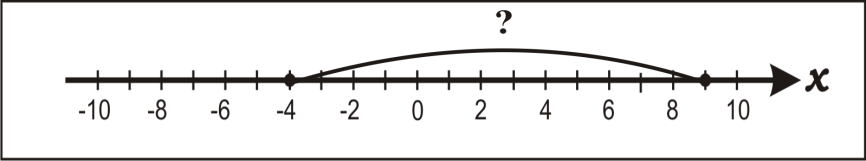 (Ы)     Решите уравнение: (И)      Найдите сумму всех целых чисел, расположенных на координатной прямой между числами .(Р)      Используя рисунок, найдите, чему равноа?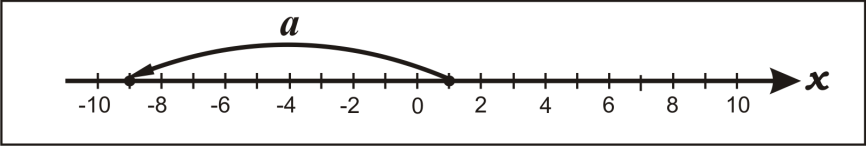  (Н) Вычислите: =(С) =(Щ) =(П) =(К)     Вычислите: =